CARRICULUM VITAEPERSONAL DETAILS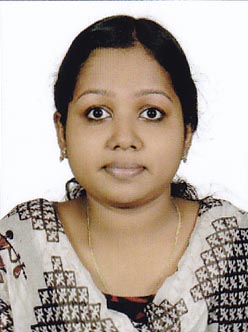 FULL NAME	:    NEETHU DATE OF BIRTH	:    22/07/1989Email	:    neethu.322238@2freemail.com CONTACT NO.	:    C/o 0501685421SEX	:    FEMALENATIONALITY 	:    INDIANMARITAL STATUS	:   SINGLELANGUAGES KNOWN	:    ENGLISH, ARABIC, MALAYALAM AND KANNADA                        PASSPORT	DATE OF EXPIRY	:   23/10/2023Licensure Exam Eligibility	:   DHA/2792016/645385Visa Status	:   Visiting from 14/11/2016 to 13/2/2017CAREER OBJECTIVE   A position as a Registered Nurse in a Health Care facility where I can make the most of my nursing education and training, in addition to my interpersonal skills to provide the highest level of patient care.  QUALIFICATION   Bachelor of Science in Nursing (Bsc.Nursing) from Rajeev Gandhi University of health science.  INSTITUTION   BGS Apollo College of Nursing, Mysore, Karnataka (State)  HOSPITAL INFORMATIONIQRAA INTERNATIONAL HOSPITAL & REASERCH CENTRE is a 315 bedded multispecialty hospital with six operation theaters, five intensive care units with all modern technologies, and dialysis center with thirteen dialysis units. IQRAA is owned by JDT Islam orphanage committee, an ISO 9001-2000 certified organization.METRO INTERNATIONAL CARDIAC CENTRE is the first and the largest exclusive Cardiac Specialty Hospital in Kerala, Calicut with 200 beds dedicated for heart care.MATERNITY & CHILDREN’S HOSPITAL is a maternity and children’s care hospital located in Hafar al batin, KINGDOM OF SAUDI  ARABIA under MOH.  PROFESSION   Reg. nurse & Reg. Midwife [RN/RM]PROFESSIONAL QUALIFICATIONACADEMIC QUALIFICATIONEXPERIENCE PROFILEIQRAA INTERNATIONAL HOSPITAL [ISO 9001-2000 Certified] Calicut, Kerala       Date of Employment: 15th September 2012 to 13th September 2013.      Specialties: Medical Surgical and Psychiatry wards.     Position: Staff Nurse.  METRO INTERNATIONAL CARDIAC CENTRE Calicut, Kerala      Date of Employment: 7th October 2013 to 18th November 2014.     Specialties: Cardiac wards.     Position: Staff Nurse  MATERNITY & CHILDREN’S HOSPITAL KINGDOM OF SAUDI ARABIA (Under MOH).Date of Employment: 11th March 2015 to 28th February 2016.Specialties: Pediatric medical wardsPosition: Staff Nurse.JOB RESPONSIBILITYTaking care at surgical wound under aseptic technique.  Administering oxygen therapy.Administration of drugs and dangerous drugs.Administration of blood and blood products.Administration of medicines.Suturing of wounds.Suture removing process.Providing health education and psychological support to the patients and relatives.Monitoring of vital signs and monitoring of intake output chart.Collection of specimen.ECT procedure.Delivering patient centered care in accordance with pre-agreed care plans.Assessing, observing and reporting on the condition of patients.Writing up clear, accurate and legible patient documents and records.Maintaining a patient Confidential and privacy and dignity at all times. EQUIPMENTS HANDLEDSyringe pump, Infusion pump, ECG Page Writer, Defibrillator, Ventilator, Nebulizer, Glucometer, Pulse Oxy meter, Centralized suction and O2, Cardiac Monitor, ABG Machine, ECG Monitor, Central venous pressure scale, Alpha Bed, ECT and Machine.  COMPUTER SKILLSWindows and MS Office.Browsing and Updating knowledge.Recording data and procedures in HIS (Hospital Information System).  ACADEMIC PARTICIPATIONSUndergone training in BGS APOLLO HOSPITAL, MysorePsychiatric nurse training programme in Tirur Institute of Mental Health and Neurological Science, MalapuramPediatric nursing training programme in K.R Hospital, MysoreObstetrics and Gynecology nursing training programme in Cheluvamba Hospital, MysoreCommunity nurse training programme in Jayanagar village, MysoreParticipated in national conference on EMPOWERMWNT OF NURSES IN NURSING SKILLS IN BGS College of Nursing, MysoreDECLARATIONI her by declare that the above information is true and correct to the best of my knowledge and belief.Place: - DubaiNEETHU QualificationName of the InstitutionName of the Board/UniversityYearRemarkB.Sc. NursingBGS Apollo College of NursingRajeev Gandhi University2007 -20121st Year: 60%B.Sc. NursingBGS Apollo College of NursingRajeev Gandhi University2007 -20122nd Year: 62%B.Sc. NursingBGS Apollo College of NursingRajeev Gandhi University2007 -20123rd Year: 65%B.Sc. NursingBGS Apollo College of NursingRajeev Gandhi University2007 -20124th Year: 63%Name of the courseName of InstitutionName of BoardPeriod of CourseRemarksSSLCSt.George H.S KalayanthaniBoard of Public Examination, Kerala200562.70%Higher Secondary ExaminationNSS HSSMANAKKADU Board of Higher Secondary Examination200756.50%